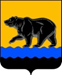 АДМИНИСТРАЦИЯ ГОРОДА НЕФТЕЮГАНСКАпостановлениег.НефтеюганскО внесении изменения в постановление администрации города Нефтеюганска от 15.11.2018 № 605-п «Об утверждении муниципальной программы города Нефтеюганска «Развитие жилищно-коммунального                                                        комплекса и повышение энергетической эффективности в городе Нефтеюганске»В соответствии с Федеральным законом от 06.10.2003 № 131-ФЗ                         «Об общих принципах организации местного самоуправления в Российской Федерации», постановлением Правительства Ханты-Мансийского автономного округа – Югры от 10.11.2023 № 561-п «О государственной программе Ханты-Мансийского автономного округа – Югры «Строительство», постановлением администрации города Нефтеюганска от 18.04.2019 № 77-нп «О модельной муниципальной программе города Нефтеюганска,  решением Думы города Нефтеюганска от 31.10.2018 № 483-VI «Об утверждении Стратегии социально-экономического развития муниципального образования города Нефтеюганск                 на период до 2030 года», порядке принятия решения о разработке муниципальных программ города Нефтеюганска, их формирования, утверждения и реализации» администрация города Нефтеюганска постановляет: 1.Внести изменение в постановление администрации города Нефтеюганска от 15.11.2018 № 605-п «Об утверждении муниципальной программы города Нефтеюганска «Развитие жилищно-коммунального комплекса и повышение энергетической эффективности в городе Нефтеюганске» (с изменениями, внесенными постановлениями администрации города Нефтеюганска  от 20.02.2019 № 77-п, от 26.03.2019 № 130-п, от 24.04.2019 № 209-п, от 20.05.2019 № 256-п, от 19.06.2019 № 480-п, от 05.09.2019 № 877-п, от 11.10.2019 № 1096-п, от 14.11.2019 № 1274-п, от 19.12.2019 № 1456-п, от 25.12.2019 № 1482-п, от 17.02.2020 № 245-п, от 24.03.2020 № 451-п, от 17.04.2020 № 598-п, от 25.05.2020 № 834-п, от 18.06.2020 № 937-п, от 23.09.2020 № 1578-п, от 14.10.2020 № 1750-п, от 20.11.2020 № 2017-п, от 21.12.2020 № 2232-п, от 23.03.2021 № 388-п, от 19.04.2021 № 532-п, от 02.06.2021 № 821-п, от 22.06.2021 № 988-п, от 07.07.2021 № 1111-п, от 21.09.2021 № 1583-п, от 06.10.2021                              № 1692-п, от 23.11.2021 № 1979-п, от 25.11.2021 № 1996-п, от 30.12.2021                                № 2263-п, от 12.01.2022 № 17-п,  от 31.01.2022 № 124-п, от 16.03.2022 № 432-п, от 08.04.2022 № 630-п, от 12.05.2022 № 852-п, от 20.05.2022 № 931-п, от 23.06.2022  № 1218-п, от 02.08.2022 № 1539-п, от 30.08.2022 № 1741-п, от 03.10.2022 № 1996-п, от 14.10.2022 № 2103-п, от 08.11.2022 № 2278-п, от 21.11.2022 № 2368-п, от 20.12.2022 № 2644-п, от 30.12.2022 № 2739-п, от 14.02.2023 № 140-п, от 21.03.2023 № 287-п, от 25.04.2023 № 513-п, от 19.05.2023 № 627-п, от 14.06.2023 № 743-п, 10.07.2023 № 866-п, от 22.08.2023 № 1056-п, от 19.09.2023 № 1192-п, от 13.10.2023 № 1332-п, от 09.11.2023 № 1474), изложив приложение к постановлению согласно приложению к настоящему постановлению.2.Департаменту по делам администрации города (Филинова Н.В.) разместить постановление на официальном сайте органов местного самоуправления города Нефтеюганска.3.Постановление вступает в силу с 01.01.2024 и распространяется на правоотношения, связанные с формированием бюджета на 2024 год и плановый период 2025 и 2026 годов.Глава города Нефтеюганска							         Э.Х.Бугай                Приложениек постановлению администрации города от 27.12.2023 № 1874-пТаблица 1Реестр документов, входящих в состав муниципальной программы«Развитие жилищно-коммунального комплекса и повышение энергетической эффективности в городе Нефтеюганске»Таблица 2Паспорт муниципальной программы«Развитие жилищно-коммунального комплекса и повышение энергетической эффективности в городе Нефтеюганске»Основные положенияТаблица 3Показатели муниципальной программыТаблица 4План достижения показателей муниципальной программы в 2024 годуТаблица 5Структура муниципальной программыТаблица 6Финансовое обеспечение муниципальной программыТаблица 7Перечень создаваемых объектов№ п/пТип документаВид документаНаименование документаРеквизитыРазработчикГиперссылка на текст документа1234567Муниципальная программа «Развитие жилищно-коммунального комплекса и повышение энергетической эффективности в городе Нефтеюганске»Муниципальная программа «Развитие жилищно-коммунального комплекса и повышение энергетической эффективности в городе Нефтеюганске»Муниципальная программа «Развитие жилищно-коммунального комплекса и повышение энергетической эффективности в городе Нефтеюганске»Муниципальная программа «Развитие жилищно-коммунального комплекса и повышение энергетической эффективности в городе Нефтеюганске»Муниципальная программа «Развитие жилищно-коммунального комплекса и повышение энергетической эффективности в городе Нефтеюганске»Муниципальная программа «Развитие жилищно-коммунального комплекса и повышение энергетической эффективности в городе Нефтеюганске»Муниципальная программа «Развитие жилищно-коммунального комплекса и повышение энергетической эффективности в городе Нефтеюганске»1.Паспорт муниципальной программыПостановлениеОб утверждении муниципальной программы города Нефтеюганска «Развитие жилищно-коммунального комплекса и повышение энергетической эффективности в городе Нефтеюганске»от 15.11.2018 № 605-пДепартамент жилищно-коммунального хозяйства администрации города Нефтеюганскаhttp://www.admugansk.ru/read/51698Куратор муниципальной программыЯкубова Элнара ДжабаровнаОтветственный исполнитель муниципальной программыДепартамент жилищно-коммунального хозяйства администрации города НефтеюганскаЗаместитель главы города – директор департамента Якубова Элнара ДжабаровнаПериод реализации муниципальной программыЭтап I: 2018 год – 2020 годЭтап II: 2021 – 2025 годЭтап III: 2026 – 2030 год.Цели муниципальной программыЦель 1. Обеспечение надежности и качества предоставления жилищно-коммунальных услуг и развития.Цели муниципальной программыЦель 2. Повышение доступности и качества жилищных услуг.Цели муниципальной программыЦель 3. Энергосбережение.Цели муниципальной программыЦель 4. Повышение качества условий проживания населения за счет формирования благоприятной среды проживания граждан.Цели муниципальной программыЦель 5.Обеспечение реализации муниципальной программы.Цели муниципальной программыЦель 6 Обеспечение надежности и качества поставки коммунальных ресурсов.Цели муниципальной программыЦель 7. Эффективное осуществление использования, защиты, охраны и обустройства городских лесов, а также создание условия для безопасного отдыха населения.Направления (подпрограммы) муниципальной программыНаправление (Подпрограмма) 1 «Создание условий для обеспечения качественными коммунальными услугами»Направление (Подпрограмма) 2 «Создание условий для обеспечения доступности и повышения качества жилищных услуг» Направление (Подпрограмма) 3  «Повышение энергоэффективности в отраслях экономики»Направление (Подпрограмма) 4 «Формирование комфортной городской среды»Направление (Подпрограмма) 5 «Обеспечение реализации муниципальной программы» Направление (Подпрограмма) 6 «Поддержка частных инвестиций в жилищно-коммунальный комплекс и обеспечение безубыточной деятельности организаций коммунального комплекса, осуществляющих регулируемую деятельность в сфере теплоснабжения, водоснабжения, водоотведения»Направление (Подпрограмма) 7«Обустройство, использование, защита и охрана городских лесов»Объемы финансового обеспечения за весь период реализации7 710 470,33386Связь с национальными целями развития Российской Федерации / Региональный проект/ Государственная программа Ханты-Мансийского автономного округа - ЮгрыНациональный проект РФ «Экология» Национальная цель - улучшить экологическую обстановку в Российской Федерации.-Региональный проект «Чистая страна»,Национальный проект РФ «Жильё и городская среда»Национальная цель - повышение комфортности городской среды, создание механизма прямого участия граждан в формировании комфортной городской среды. -Региональный проект «Формирование комфортной городской среды».Государственная программа ХМАО-Югры «Строительство»-Региональный проект «Создание (реконструкция) коммунальных объектов».№ п/пНаименование показателяУровень показателяПризнак возрастания/ убыванияЕдиница измерения (по ОКЕИ)Базовое значениеБазовое значениеЗначение показателя по годамЗначение показателя по годамЗначение показателя по годамЗначение показателя по годамДокументОтветственный за достижение показателяСвязь с показателями национальных целейИнформационная система № п/пНаименование показателяУровень показателяПризнак возрастания/ убыванияЕдиница измерения (по ОКЕИ)значениегод2024202520262027-2030ДокументОтветственный за достижение показателяСвязь с показателями национальных целейИнформационная система 123456789101112131415Цель 1 «Обеспечение надежности и качества предоставления жилищно-коммунальных услуг и развития» Цель 1 «Обеспечение надежности и качества предоставления жилищно-коммунальных услуг и развития» Цель 1 «Обеспечение надежности и качества предоставления жилищно-коммунальных услуг и развития» Цель 1 «Обеспечение надежности и качества предоставления жилищно-коммунальных услуг и развития» Цель 1 «Обеспечение надежности и качества предоставления жилищно-коммунальных услуг и развития» Цель 1 «Обеспечение надежности и качества предоставления жилищно-коммунальных услуг и развития» Цель 1 «Обеспечение надежности и качества предоставления жилищно-коммунальных услуг и развития» Цель 1 «Обеспечение надежности и качества предоставления жилищно-коммунальных услуг и развития» Цель 1 «Обеспечение надежности и качества предоставления жилищно-коммунальных услуг и развития» Цель 1 «Обеспечение надежности и качества предоставления жилищно-коммунальных услуг и развития» Цель 1 «Обеспечение надежности и качества предоставления жилищно-коммунальных услуг и развития» Цель 1 «Обеспечение надежности и качества предоставления жилищно-коммунальных услуг и развития» Цель 1 «Обеспечение надежности и качества предоставления жилищно-коммунальных услуг и развития» Цель 1 «Обеспечение надежности и качества предоставления жилищно-коммунальных услуг и развития» Цель 1 «Обеспечение надежности и качества предоставления жилищно-коммунальных услуг и развития» 1.1Количество реконструированных объектов коммунального значения  ГП Шт.-20221---Постановление ХМАО-Югры от 10.11.2023 № 561-пДГиЗО1.2Процент обеспечения помывок льготных категорий граждан (не менее 100%) от всех обратившихся за мерами социальной поддержки в виде льготного пользования услугами городской бани%1002022100100100п.15 ст.16 ФЗ от 06.10.2003 № 131-ФЗ «Об общих принципах организации местного самоуправления в РФ».  Решение Думы города Нефтеюганска от 25.04.2012 № 276-V «О дополнительных мерах социальной поддержки для отдельных категорий граждан в городе Нефтеюганске»ДЖКХ1.3Обеспечение вывоза бытовых сточных вод от многоквартирных жилых домов, подключенных к централизованной системе водоснабжения, оборудованных внутридомовой системой водоотведения и не подключенных к сетям централизованной системы водоотведения на территории города Нефтеюганска (не менее 100% домов от количества домов, предусмотренных графиком откачки и вывоза бытовых сточных вод).%1002022 100100100п.4 ст.16  ФЗ от 06.10.2003 № 131-ФЗ «Об общих принципах организации местного самоуправления в РФ».  ДЖКХ1.4Обеспечение газоснабжением территории города НефтеюганскаВозрастанияКм.020220,112--3,06Постановление ХМАО-Югры от 10.11.2023 № 561-пДГиЗОЦель 2 «Повышение доступности и качества жилищных услуг» Цель 2 «Повышение доступности и качества жилищных услуг» Цель 2 «Повышение доступности и качества жилищных услуг» Цель 2 «Повышение доступности и качества жилищных услуг» Цель 2 «Повышение доступности и качества жилищных услуг» Цель 2 «Повышение доступности и качества жилищных услуг» Цель 2 «Повышение доступности и качества жилищных услуг» Цель 2 «Повышение доступности и качества жилищных услуг» Цель 2 «Повышение доступности и качества жилищных услуг» Цель 2 «Повышение доступности и качества жилищных услуг» Цель 2 «Повышение доступности и качества жилищных услуг» Цель 2 «Повышение доступности и качества жилищных услуг» Цель 2 «Повышение доступности и качества жилищных услуг» Цель 2 «Повышение доступности и качества жилищных услуг» Цель 2 «Повышение доступности и качества жилищных услуг» 2.1Количество отремонтированных жилых помещений муниципального жилищного фондашт202022202020ч.3 ст. 156 ЖК РФДЖКХ2.2Обеспечение выполнения минимального перечня услуг и работ, необходимых для обеспечения надлежащего содержания общего имущества в многоквартирном доме (не менее 100%) от работ и услуг, предусмотренных договором (управления или содержания)%1002022100100100ч.3 ст. 156 ЖК РФ, ч.4 ст.155 ЖК РФДЖКХ2.3Исполнение запланированных работ по проведению капитального ремонта в МКД вследствие возникновения неотложной необходимости%1002022100100100ч.1 ст. 14 ЖК РФДЖКХЦель 3 «Энергосбережение»Цель 3 «Энергосбережение»Цель 3 «Энергосбережение»Цель 3 «Энергосбережение»Цель 3 «Энергосбережение»Цель 3 «Энергосбережение»Цель 3 «Энергосбережение»Цель 3 «Энергосбережение»Цель 3 «Энергосбережение»Цель 3 «Энергосбережение»Цель 3 «Энергосбережение»Цель 3 «Энергосбережение»Цель 3 «Энергосбережение»Цель 3 «Энергосбережение»Цель 3 «Энергосбережение»3.1Доля объема электрической энергии, расчеты за которую осуществляются с использованием приборов учета, в общем объеме электрической энергии, потребляемой (используемой) на территории муниципального образованияВозрастания%96,4202297,50100,0100,0Постановление Правительства РФ от 11.02.2021 № 161.ДДА ДОКФКиСККиТДЖКХДМИДГиЗООККУК и ТСЖРО3.2.Доля объема тепловой энергии, расчеты за которую осуществляются с использованием приборов учета, в общем объеме тепловой энергии, потребляемой (используемой) на территории муниципального образованияВозрастания%82,6202283,2085,085,0Постановление Правительства РФ от 11.02.2021 № 161.ДДАДОКФКиСККиТДЖКХ        ДМИДГиЗООКК УК и ТСЖРО3.3.Доля объема холодной воды, расчеты за которую осуществляются с использованием приборов учета, в общем объеме воды, потребляемой (используемой) на территории муниципального образованияВозрастания%93,4202293,695,095,0Постановление Правительства РФ от 11.02.2021 № 161.ДДАДОКФКиСККиТДЖКХ        ДМИДГиЗООКК УК и ТСЖРО3.4.Доля объема горячей воды, расчеты за которую осуществляются с использованием приборов учета, в общем объеме воды, потребляемой (используемой) на территории муниципального образованияВозрастания%84,5202285,586,086,0Постановление Правительства РФ от 11.02.2021 № 161.ДДАДОКФКиСККиТДЖКХ        ДМИДГиЗООККУК и ТСЖРО3.5.Доля объема природного газа, расчеты за который осуществляются с использованием приборов учета, в общем объеме природного газа, потребляемого (используемого) на территории муниципального образованияВозрастания%97,0202297,097,597,5Постановление Правительства РФ от 11.02.2021 № 161.ДЖКХОККУК и ТСЖРО3.6.Удельный расход электрической энергии на снабжение органов местного самоуправления и муниципальных учреждений (в расчете на 1 кв. метр общей площади)УбываниякВт*ч/м²48,5202248,4446,046,0Постановление Правительства РФ от 11.02.2021 № 161.ДДАДОКФКиСККиТДЖКХ        ДМИДГиЗО3.7.Удельный расход тепловой энергии на снабжение органов местного самоуправления и муниципальных учреждений (в расчете на 1 кв. метр общей площади)Гкал/м²0,2220220,220,220,22Постановление Правительства РФ от 11.02.2021 № 161.ДДАДОКФКиСККиТДЖКХ        ДМИДГиЗО3.8.Удельный расход холодной воды на снабжение органов местного самоуправленияи муниципальных учреждений (в расчете на 1 человека)Убываниям³/чел.4,7520224,734,734,72Постановление Правительства РФ от 11.02.2021 № 161.ДДАДОКФКиСККиТДЖКХ        ДМИДГиЗО3.9.Удельный расход горячей воды на снабжение органов местного самоуправления и муниципальных учреждений (в расчете на 1 человека)м³/чел0,6620220,660,660,66Постановление Правительства РФ от 11.02.2021 № 161.ДДАДОКФКиСККиТДЖКХ        ДМИДГиЗО3.10.Удельный расход тепловой энергии в многоквартирных домах (в расчете на 1 кв. метр общей площади)УбыванияГкал/м²0,3420220,330,300,30Постановление Правительства РФ от 11.02.2021 № 161.УК и ТСЖ ОККРО3.11.Удельный расход холодной воды в многоквартирных домах (в расчете на 1 жителя)Убываниям³/чел.30,6202230,530,530,5Постановление Правительства РФ от 11.02.2021 № 161.УК и ТСЖОККРО3.12.Удельный расход горячей воды в многоквартирных домах (в расчете на 1 жителя)Убываниям³/чел.15,17202215,1615,1015,10Постановление Правительства РФ от 11.02.2021 № 161.УК и ТСЖОККРО3.13.Удельный расход электрической энергии в многоквартирных домах (в расчете на 1 кв. метр общей площади)кВт*ч/м²40,7202240,740,740,7Постановление Правительства РФ от 11.02.2021 № 161.УК и ТСЖОККРО3.14.Доля потерь тепловой энергии при ее передаче в общем объеме переданной тепловой энергииУбывания%9,3620229,369,309,30Постановление Правительства РФ от 11.02.2021 № 161.ОКК3.15.Доля потерь воды при ее передаче в общем объеме переданной водыУбывания%13,1202213,113,112,0Постановление Правительства РФ от 11.02.2021 № 161.ОКК3.16.Удельный расход электрической энергии, потребляемой в технологическом процессе транспортировки питьевой воды, на единицу объема транспортируемой водыУбываниякВт*ч/куб.м0,3420220,330,320,32Постановление Правительства РФ от 11.02.2021 № 161.ОККЦель 4 «Повышение качества условий проживания населения за счет формирования благоприятной среды проживания граждан»Цель 4 «Повышение качества условий проживания населения за счет формирования благоприятной среды проживания граждан»Цель 4 «Повышение качества условий проживания населения за счет формирования благоприятной среды проживания граждан»Цель 4 «Повышение качества условий проживания населения за счет формирования благоприятной среды проживания граждан»Цель 4 «Повышение качества условий проживания населения за счет формирования благоприятной среды проживания граждан»Цель 4 «Повышение качества условий проживания населения за счет формирования благоприятной среды проживания граждан»Цель 4 «Повышение качества условий проживания населения за счет формирования благоприятной среды проживания граждан»Цель 4 «Повышение качества условий проживания населения за счет формирования благоприятной среды проживания граждан»Цель 4 «Повышение качества условий проживания населения за счет формирования благоприятной среды проживания граждан»Цель 4 «Повышение качества условий проживания населения за счет формирования благоприятной среды проживания граждан»Цель 4 «Повышение качества условий проживания населения за счет формирования благоприятной среды проживания граждан»Цель 4 «Повышение качества условий проживания населения за счет формирования благоприятной среды проживания граждан»Цель 4 «Повышение качества условий проживания населения за счет формирования благоприятной среды проживания граждан»Цель 4 «Повышение качества условий проживания населения за счет формирования благоприятной среды проживания граждан»Цель 4 «Повышение качества условий проживания населения за счет формирования благоприятной среды проживания граждан»4.1Площадь земель общего пользования, подлежащая содержаниютыс. м21 977,7320221 977,731 977,731 977,73Ст.45.1 ФЗ от 06.10.2003 № 131-ФЗ «Об общих принципах организации местного самоуправления в РФ».ДЖКХ4.2Площадь земель общего пользования, подлежащая содержанию в зимний периодтыс. м2591,5620221 151,6501 151,6501 151,650Ст.45.1 ФЗ от 06.10.2003 № 131-ФЗ «Об общих принципах организации местного самоуправления в РФ».ДЖКХ4.3Количество отловленных безнадзорных животныхВозрастанияШт.1802022140140175Закон ХМАО – Югры от 10.12.2019 №89-оз «О наделении органов местного самоуправления муниципальных образований ХМАО-Югры отдельным государственным полномочием ХМАО-Югры по организации мероприятий при осуществлении деятельности по обращению с животными без владельцев»ДЖКХ4.4Содержание животных, оставленных в приюте на пожизненном содержании (агрессивных), находящихся в муниципальной собственностиШт.02022385--.Ст. 231 Гражданского кодекса Российской Федерации (часть первая)" от 30.11.1994 N 51-ФЗДЖКХ4.5Ликвидация несанкционированных свалокНПУбываниякуб.м.1010202210 000320320Указа Президента Российской Федерации от 7 мая 2018 года № 204 «О национальных целях и стратегических задачах развития Российской Федерации на период до 2024 года»ДЖКХНациональный проект РФ «Экология»4.6Площадь проведенной дезинфекции, дератизациитыс. м244362022443644364436Закон ХМАО-Югры от 23.12.2016 №102-оз «О наделении органов местного самоуправления муниципальных образований ханты-мансийского автономного округа – югры отдельными государственными полномочиями по организации осуществления мероприятий по проведению дезинсекции и дератизации в Ханты-мансийском автономном округе – Югре»ДЖКХ4.7Обеспечение надлежащего содержания и обслуживания модульных туалетов на территории города Нефтеюганска (не менее 100% от предусмотренных регламентом работ%02022100--п.11, п.15 ст.16  ФЗ от 06.10.2003 № 131-ФЗ «Об общих принципах организации местного самоуправления в РФ».  ДЖКХ4.8Санитарная очистка береговой линии от мусора в границах городакм5,320225,35,35,3Постановление Правительства Ханты-Мансийского автономного округа – Югры от 31.10.2021 № 482 «О государственной программе Ханты-Мансийского автономного округа - Югры «Экологическая безопасность»ДЖКХ4.9Количество отремонтированных детских игровых площадокВозрастанияШт.02022056Ст.45.1 ФЗ от 06.10.2003 № 131-ФЗ «Об общих принципах организации местного самоуправления в РФ».ДЖКХ4.10Количество отремонтированных спортивных площадокВозрастанияШт.02022023Ст.45.1 ФЗ от 06.10.2003 № 131-ФЗ «Об общих принципах организации местного самоуправления в РФ».ДЖКХ4.11Устройство покрытия пешеходных дорожек, тротуаров (в т.ч., ремонт)Возрастаниятыс.м20202201,51,5Ст.45.1 ФЗ от 06.10.2003 № 131-ФЗ «Об общих принципах организации местного самоуправления в РФ».ДЖКХ4.12Устройство асфальтобетонного покрытия проездов (в т.ч. ремонт)Возрастаниятыс. м20202203030Ст.45.1 ФЗ от 06.10.2003 № 131-ФЗ «Об общих принципах организации местного самоуправления в РФ».ДЖКХ4.13Количество установленных детских игровых площадокШт.5202201010Ст.45.1 ФЗ от 06.10.2003 № 131-ФЗ «Об общих принципах организации местного самоуправления в РФ».ДЖКХ4.14Количество установленных спортивных площадокВозрастанияШт.02022055Ст.45.1 ФЗ от 06.10.2003 № 131-ФЗ «Об общих принципах организации местного самоуправления в РФ».ДЖКХ4.15Количество высаженных деревьев и кустарниковВозрастания Шт.10/300202210/30050/30050/300Ст.45.1 ФЗ от 06.10.2003 № 131-ФЗ «Об общих принципах организации местного самоуправления в РФ».ДЖКХ4.16Процент горения (не менее 95%) от всех объектов уличного, дворового освещения и иллюминации в городе Нефтеюганске, находящихся на обслуживании получателя субсидии%952022959595п.4 ст.16  ФЗ от 06.10.2003 № 131-ФЗ «Об общих принципах организации местного самоуправления в РФ».  ДЖКХ 4.17Общая площадь восстановленных, в том числе рекультивированных земель подверженных негативному воздействию накопленного вреда окружающей средеНПУбыванияга020221100  Указа Президента Российской Федерации от 7 мая 2018 года № 204 «О национальных целях и стратегических задачах развития Российской Федерации на период до 2024 года»ДЖКХНациональный проект РФ «Экология»4.18.Количество благоустроенных дворовых и общественных территорий НПУбыванияшт152022220Указ Президента Российской Федерации от 07.05.2018.№ 204 «О национальных  целях и стратегических задачах развития Российской Федерации на период до 2024 года»ДЖКХДГиЗОНациональный проект «Жилье и городская среда»4.19.Доля граждан, принявших участие в решении вопросов развития городской среды от общего количества граждан в возрасте от 14 лет, проживающих в муниципальных образованиях, на территории которых реализуются проектыпо созданию комфортной городской средыНП%172022303030Указ Президента Российской Федерации от 07.05.2018 № 204 «О национальных целях и стратегических задачах развития Российской Федерации на период до 2024 года»ДЖКХНациональный проект «Жилье и городская среда»Цель 5 «Обеспечение реализации муниципальной программы»Цель 5 «Обеспечение реализации муниципальной программы»Цель 5 «Обеспечение реализации муниципальной программы»Цель 5 «Обеспечение реализации муниципальной программы»Цель 5 «Обеспечение реализации муниципальной программы»Цель 5 «Обеспечение реализации муниципальной программы»Цель 5 «Обеспечение реализации муниципальной программы»Цель 5 «Обеспечение реализации муниципальной программы»Цель 5 «Обеспечение реализации муниципальной программы»Цель 5 «Обеспечение реализации муниципальной программы»Цель 5 «Обеспечение реализации муниципальной программы»Цель 5 «Обеспечение реализации муниципальной программы»Цель 5 «Обеспечение реализации муниципальной программы»Цель 5 «Обеспечение реализации муниципальной программы»5.1Удовлетворенность населения деятельностью органов местного самоуправления (процентов от числа опрошенных) (по сферам деятельности)ВДЛВозрастания%602022656565Распоряжение Правительства ХМАО - Югры от 15.03.2013 N 92-рп ДЖКХЦель 6 «Обеспечение надежности и качества поставки коммунальных ресурсов»Цель 6 «Обеспечение надежности и качества поставки коммунальных ресурсов»Цель 6 «Обеспечение надежности и качества поставки коммунальных ресурсов»Цель 6 «Обеспечение надежности и качества поставки коммунальных ресурсов»Цель 6 «Обеспечение надежности и качества поставки коммунальных ресурсов»Цель 6 «Обеспечение надежности и качества поставки коммунальных ресурсов»Цель 6 «Обеспечение надежности и качества поставки коммунальных ресурсов»Цель 6 «Обеспечение надежности и качества поставки коммунальных ресурсов»Цель 6 «Обеспечение надежности и качества поставки коммунальных ресурсов»Цель 6 «Обеспечение надежности и качества поставки коммунальных ресурсов»Цель 6 «Обеспечение надежности и качества поставки коммунальных ресурсов»Цель 6 «Обеспечение надежности и качества поставки коммунальных ресурсов»Цель 6 «Обеспечение надежности и качества поставки коммунальных ресурсов»Цель 6 «Обеспечение надежности и качества поставки коммунальных ресурсов»Цель 6 «Обеспечение надежности и качества поставки коммунальных ресурсов»6.1Доля замены ветхих инженерных сетей теплоснабжения, водоснабжения, водоотведения от общей протяженности ветхих инженерных сетей теплоснабжения, водоснабжения, водоотведенияГПВозрастания%2,620222,82,92,9Постановление ХМАО-Югры от 10.11.2023 № 561-пДЖКХ6.2Выполнение капитального ремонта объектов централизованных систем водоснабжения и водоотведения, предусмотренных к реализации планом мероприятий по капитальному ремонту (не менее 100% от плана мероприятий)%1002022100--Постановление ХМАО-Югры от 10.11.2023 № 561-пДЖКХ6.3.Доля населения, обеспеченного качественной питьевой водой из систем централизованного водоснабжения%02022100100100Постановление ХМАО-Югры от 10.11.2023 № 561-пДЖКХЦель 7 «Обустройство, использование, защита и охрана городских лесов»Цель 7 «Обустройство, использование, защита и охрана городских лесов»Цель 7 «Обустройство, использование, защита и охрана городских лесов»Цель 7 «Обустройство, использование, защита и охрана городских лесов»Цель 7 «Обустройство, использование, защита и охрана городских лесов»Цель 7 «Обустройство, использование, защита и охрана городских лесов»Цель 7 «Обустройство, использование, защита и охрана городских лесов»Цель 7 «Обустройство, использование, защита и охрана городских лесов»Цель 7 «Обустройство, использование, защита и охрана городских лесов»Цель 7 «Обустройство, использование, защита и охрана городских лесов»Цель 7 «Обустройство, использование, защита и охрана городских лесов»Цель 7 «Обустройство, использование, защита и охрана городских лесов»Цель 7 «Обустройство, использование, защита и охрана городских лесов»Цель 7 «Обустройство, использование, защита и охрана городских лесов»7.1Устройство минерализованной полосы%02022---Решение думы города Нефтеюганска от 23.12.2013 №727 «Об утверждении Правил благоустройства территории муниципального образования город Нефтеюганск»ДЖКХ№ п/пПоказатели комплекса процессных мероприятийУровень показателяЕдиница измерения(по ОКЕИ)Плановые значения по месяцамПлановые значения по месяцамПлановые значения по месяцамПлановые значения по месяцамПлановые значения по месяцамПлановые значения по месяцамПлановые значения по месяцамПлановые значения по месяцамПлановые значения по месяцамПлановые значения по месяцамПлановые значения по месяцамНа конец 2024 года№ п/пПоказатели комплекса процессных мероприятийУровень показателяЕдиница измерения(по ОКЕИ)янв.Фев.Мартапр.Майиюньиюльавг.Сен.Окт.Ноя.На конец 2024 года1.Обеспечение надежности и качества предоставления жилищно-коммунальных услуг и развитияОбеспечение надежности и качества предоставления жилищно-коммунальных услуг и развитияОбеспечение надежности и качества предоставления жилищно-коммунальных услуг и развитияОбеспечение надежности и качества предоставления жилищно-коммунальных услуг и развитияОбеспечение надежности и качества предоставления жилищно-коммунальных услуг и развитияОбеспечение надежности и качества предоставления жилищно-коммунальных услуг и развитияОбеспечение надежности и качества предоставления жилищно-коммунальных услуг и развитияОбеспечение надежности и качества предоставления жилищно-коммунальных услуг и развитияОбеспечение надежности и качества предоставления жилищно-коммунальных услуг и развитияОбеспечение надежности и качества предоставления жилищно-коммунальных услуг и развитияОбеспечение надежности и качества предоставления жилищно-коммунальных услуг и развитияОбеспечение надежности и качества предоставления жилищно-коммунальных услуг и развитияОбеспечение надежности и качества предоставления жилищно-коммунальных услуг и развитияОбеспечение надежности и качества предоставления жилищно-коммунальных услуг и развитияОбеспечение надежности и качества предоставления жилищно-коммунальных услуг и развития1.1.Процент обеспечения помывок льготных категорий граждан (не менее 100%) от всех обратившихся за мерами социальной поддержки в виде льготного пользования услугами городской бани%1001001001001001001001001001001001001.2.Обеспечение вывоза бытовых сточных вод от многоквартирных жилых домов, подключенных к централизованной системе водоснабжения, оборудованных внутридомовой системой водоотведения и не подключенных к сетям централизованной системы водоотведения на территории города Нефтеюганска (не менее 100% домов от количества домов, предусмотренных графиком откачки и вывоза бытовых сточных вод).%1001001001001001001001001001001001001.3.Обеспечение газоснабжением территории города Нефтеюганскакм0,112 2.Повышение доступности и качества жилищных услугПовышение доступности и качества жилищных услугПовышение доступности и качества жилищных услугПовышение доступности и качества жилищных услугПовышение доступности и качества жилищных услугПовышение доступности и качества жилищных услугПовышение доступности и качества жилищных услугПовышение доступности и качества жилищных услугПовышение доступности и качества жилищных услугПовышение доступности и качества жилищных услугПовышение доступности и качества жилищных услугПовышение доступности и качества жилищных услугПовышение доступности и качества жилищных услугПовышение доступности и качества жилищных услугПовышение доступности и качества жилищных услуг2.1.Количество отремонтированных жилых помещений муниципального жилищного фондашт202.2.Обеспечение выполнения минимального перечня услуг и работ, необходимых для обеспечения надлежащего содержания общего имущества в многоквартирном доме (не менее 100%) от работ и услуг, предусмотренных договором (управления или содержания)%1002.3.Исполнение запланированных работ по проведению капитального ремонта в МКД вследствие возникновения неотложной необходимости%1003.Энергосбережение Энергосбережение Энергосбережение Энергосбережение Энергосбережение Энергосбережение Энергосбережение Энергосбережение Энергосбережение Энергосбережение Энергосбережение Энергосбережение Энергосбережение Энергосбережение Энергосбережение 3.1.Доля объема электрической энергии, расчеты за которую осуществляются с использованием приборов учета, в общем объеме электрической энергии, потребляемой (используемой) на территории муниципального образования%97,503.2.Доля объема тепловой энергии, расчеты за которую осуществляются с использованием приборов учета, в общем объеме тепловой энергии, потребляемой (используемой) на территории муниципального образования%83,203.3.Доля объема холодной воды, расчеты за которую осуществляются с использованием приборов учета, в общем объеме воды, потребляемой (используемой) на территории муниципального образования%93,63.4.Доля объема горячей воды, расчеты за которую осуществляются с использованием приборов учета, в общем объеме воды, потребляемой (используемой) на территории муниципального образования%85,53.5.Доля объема природного газа, расчеты за который осуществляются с использованием приборов учета, в общем объеме природного газа, потребляемого (используемого) на территории муниципального образования%97,03.6.Удельный расход электрической энергии на снабжение органов местного самоуправления и муниципальных учреждений (в расчете на 1 кв. метр общей площади)кВт*ч/м²48,443.7.Удельный расход тепловой энергии на снабжение органов местного самоуправления и муниципальных учреждений (в расчете на 1 кв. метр общей площади)Гкал/м²0,223.8.Удельный расход холодной воды на снабжение органов местного самоуправленияи муниципальных учреждений (в расчете на 1 человека)м³/чел.4,733.9.Удельный расход горячей воды на снабжение органов местного самоуправления и муниципальных учреждений (в расчете на 1 человека)м³/чел0,663.10.Удельный расход тепловой энергии в многоквартирных домах (в расчете на 1 кв. метр общей площади)Гкал/м²0,333.11.Удельный расход холодной воды в многоквартирных домах (в расчете на 1 жителя)м³/чел.30,53.12.Удельный расход горячей воды в многоквартирных домах (в расчете на 1 жителя)м³/чел.15,163.13.Удельный расход электрической энергии в многоквартирных домах (в расчете на 1 кв. метр общей площади)кВт*ч/м²40,73.14.Доля потерь тепловой энергии при ее передаче в общем объеме переданной тепловой энергии%9,363.15.Доля потерь воды при ее передаче в общем объеме переданной воды%13,13.16.Удельный расход электрической энергии, потребляемой в технологическом процессе транспортировки питьевой воды, на единицу объема транспортируемой водыкВт*ч/куб.м0,334.Повышение качества условий проживания населения за счет формирования благоприятной среды проживания гражданПовышение качества условий проживания населения за счет формирования благоприятной среды проживания гражданПовышение качества условий проживания населения за счет формирования благоприятной среды проживания гражданПовышение качества условий проживания населения за счет формирования благоприятной среды проживания гражданПовышение качества условий проживания населения за счет формирования благоприятной среды проживания гражданПовышение качества условий проживания населения за счет формирования благоприятной среды проживания гражданПовышение качества условий проживания населения за счет формирования благоприятной среды проживания гражданПовышение качества условий проживания населения за счет формирования благоприятной среды проживания гражданПовышение качества условий проживания населения за счет формирования благоприятной среды проживания гражданПовышение качества условий проживания населения за счет формирования благоприятной среды проживания гражданПовышение качества условий проживания населения за счет формирования благоприятной среды проживания гражданПовышение качества условий проживания населения за счет формирования благоприятной среды проживания гражданПовышение качества условий проживания населения за счет формирования благоприятной среды проживания гражданПовышение качества условий проживания населения за счет формирования благоприятной среды проживания гражданПовышение качества условий проживания населения за счет формирования благоприятной среды проживания граждан4.1.Площадь земель общего пользования, подлежащая содержаниютыс. м21 977,731 977,731 977,731 977,731 977,731 977,731 977,731 977,731 977,731 977,731 977,731 977,734.2.Площадь земель общего пользования, подлежащая содержанию в зимний периодтыс. м21 151,6501 151,6501 151,6501 151,6501 151,6501 151,6501 151,6504.3.Количество отловленных безнадзорных животныхШт.1404.4.Содержание животных, оставленных в приюте на пожизненном содержании (агрессивных), находящихся в муниципальной собственностиШт.3854.5.Площадь проведенной дезинфекции, дератизациитыс. м244364436443644364.6.Обеспечение надлежащего содержания и обслуживания модульных туалетов на территории города Нефтеюганска (не менее 100% от предусмотренных регламентом работ%1001001001001001001001001001001001004.7.Санитарная очистка береговой линии от мусора в границах городакм5,34.8.Количество высаженных деревьев и кустарниковШт.10/30010/3004.9.Процент горения (не менее 95%) от всех объектов уличного, дворового освещения и иллюминации в городе Нефтеюганске, находящихся на обслуживании получателя субсидии%955Обеспечение реализации муниципальной программыОбеспечение реализации муниципальной программыОбеспечение реализации муниципальной программыОбеспечение реализации муниципальной программыОбеспечение реализации муниципальной программыОбеспечение реализации муниципальной программыОбеспечение реализации муниципальной программыОбеспечение реализации муниципальной программыОбеспечение реализации муниципальной программыОбеспечение реализации муниципальной программыОбеспечение реализации муниципальной программыОбеспечение реализации муниципальной программыОбеспечение реализации муниципальной программыОбеспечение реализации муниципальной программыОбеспечение реализации муниципальной программы5.1.Удовлетворенность населения деятельностью органов местного самоуправления (процентов от числа опрошенных) (по сферам деятельности)ВДЛ%656.Обеспечение надежности и качества поставки коммунальных ресурсовОбеспечение надежности и качества поставки коммунальных ресурсовОбеспечение надежности и качества поставки коммунальных ресурсовОбеспечение надежности и качества поставки коммунальных ресурсовОбеспечение надежности и качества поставки коммунальных ресурсовОбеспечение надежности и качества поставки коммунальных ресурсовОбеспечение надежности и качества поставки коммунальных ресурсовОбеспечение надежности и качества поставки коммунальных ресурсовОбеспечение надежности и качества поставки коммунальных ресурсовОбеспечение надежности и качества поставки коммунальных ресурсовОбеспечение надежности и качества поставки коммунальных ресурсовОбеспечение надежности и качества поставки коммунальных ресурсовОбеспечение надежности и качества поставки коммунальных ресурсовОбеспечение надежности и качества поставки коммунальных ресурсовОбеспечение надежности и качества поставки коммунальных ресурсов6.1.Доля замены ветхих инженерных сетей теплоснабжения, водоснабжения, водоотведения от общей протяженности ветхих инженерных сетей теплоснабжения, водоснабжения, водоотведенияГП%2,86.2.Выполнение капитального ремонта объектов централизованных систем водоснабжения и водоотведения, предусмотренных к реализации планом мероприятий по капитальному ремонту (не менее 100% от плана мероприятий)%1006.3.Доля населения, обеспеченного качественной питьевой водой из систем централизованного водоснабжения %100№ п/пЗадачи структурного элементаКраткое описание ожидаемых эффектов от реализации задачи структурного элементаСвязь с показателями12341Направление (Подпрограмма) 1 «Создание условий для обеспечения качественными коммунальными услугами»Направление (Подпрограмма) 1 «Создание условий для обеспечения качественными коммунальными услугами»Направление (Подпрограмма) 1 «Создание условий для обеспечения качественными коммунальными услугами»1.1.Региональный проект «Создание (реконструкция) коммунальных объектов»Куратор: Бондаренко Алексей СергеевичРегиональный проект «Создание (реконструкция) коммунальных объектов»Куратор: Бондаренко Алексей СергеевичРегиональный проект «Создание (реконструкция) коммунальных объектов»Куратор: Бондаренко Алексей Сергеевичдепартамент градостроительства и земельных отношений администрации городаСрок реализации (2024-2030)Срок реализации (2024-2030)Задача №1 Повышение эффективности, качества и надежности поставки коммунальных ресурсовОбеспечение надежности и качества предоставления жилищно-коммунальных услуг и развития1.Количество реконструированных объектов коммунального значения1.2.Комплекс процессных мероприятий «Реконструкция, расширение, модернизация, строительство коммунальных объектов, в том числе объектов питьевого водоснабжения»Комплекс процессных мероприятий «Реконструкция, расширение, модернизация, строительство коммунальных объектов, в том числе объектов питьевого водоснабжения»Комплекс процессных мероприятий «Реконструкция, расширение, модернизация, строительство коммунальных объектов, в том числе объектов питьевого водоснабжения»департамент градостроительства и земельных отношений администрации города--Задача №1 Повышение эффективности, качества и надежности поставки коммунальных ресурсовОбеспечение надежности и качества предоставления жилищно-коммунальных услуг и развития1.Обеспечение газоснабжением территории города Нефтеюганска.1.3.Комплекс процессных мероприятий «Предоставление субсидий организациям коммунального комплекса, предоставляющим коммунальные услуги населению»Комплекс процессных мероприятий «Предоставление субсидий организациям коммунального комплекса, предоставляющим коммунальные услуги населению»Комплекс процессных мероприятий «Предоставление субсидий организациям коммунального комплекса, предоставляющим коммунальные услуги населению»департамент жилищно-коммунального хозяйства администрации города--Задача №1 Повышение эффективности, качества и надежности поставки коммунальных ресурсов1. Обеспечение вывоза бытовых сточных вод от многоквартирных жилых домов, подключенных к централизованной системе водоснабжения, оборудованных внутридомовой системой водоотведения и не подключенных к сетям централизованной системы водоотведения на территории города Нефтеюганска (не менее 100% домов от количества домов, предусмотренных графиком откачки и вывоза бытовых сточных вод.2. Процент обеспечения помывок льготных категорий граждан (не менее 100%) от всех обратившихся за мерами социальной поддержки в виде льготного пользования услугами городской баниЗадача №2 Обеспечение предоставления мер социальной поддержки для отдельных категорий граждан, пользующихся услугами городской баниОбеспечение надежности и качества предоставления жилищно-коммунальных услуг и развития1. Обеспечение вывоза бытовых сточных вод от многоквартирных жилых домов, подключенных к централизованной системе водоснабжения, оборудованных внутридомовой системой водоотведения и не подключенных к сетям централизованной системы водоотведения на территории города Нефтеюганска (не менее 100% домов от количества домов, предусмотренных графиком откачки и вывоза бытовых сточных вод.2. Процент обеспечения помывок льготных категорий граждан (не менее 100%) от всех обратившихся за мерами социальной поддержки в виде льготного пользования услугами городской бани2.Направление (Подпрограмма) 2 «Создание условий для обеспечения доступности и повышения качества жилищных услуг»Направление (Подпрограмма) 2 «Создание условий для обеспечения доступности и повышения качества жилищных услуг»Направление (Подпрограмма) 2 «Создание условий для обеспечения доступности и повышения качества жилищных услуг»2.1.Комплекс процессных мероприятий «Поддержка технического состояния жилищного фонда»Комплекс процессных мероприятий «Поддержка технического состояния жилищного фонда»Комплекс процессных мероприятий «Поддержка технического состояния жилищного фонда»департамент жилищно-коммунального хозяйства администрации города, департамент муниципального имущества администрации города--Задача №1 Обновление жилищного фонда, улучшение технического состояния жилых помещений, снижения количества аварийных и непригодных для проживания многоквартирных жилых домовПовышение доступности и качества жилищных услуг1.Обеспечение выполнения минимального перечня услуг и работ, необходимых для обеспечения надлежащего содержания общего имущества в многоквартирном доме (не менее 100%) от работ и услуг, предусмотренных договором (управления или содержания).2.Исполнение запланированных работ по проведению капитального ремонта в МКД вследствие возникновения неотложной необходимости.3. Количество отремонтированных жилых помещений муниципального жилого фонда.Задача №2 Взаимодействие с собственниками помещений в многоквартирных домах, а также Югорским фондом капитального ремонта многоквартирных домов, в целях эффективного проведения капитального ремонта общего имущества многоквартирных домов за счет средств собственников и различных механизмов государственной и муниципальной поддержкиПовышение доступности и качества жилищных услуг1.Обеспечение выполнения минимального перечня услуг и работ, необходимых для обеспечения надлежащего содержания общего имущества в многоквартирном доме (не менее 100%) от работ и услуг, предусмотренных договором (управления или содержания).2.Исполнение запланированных работ по проведению капитального ремонта в МКД вследствие возникновения неотложной необходимости.3. Количество отремонтированных жилых помещений муниципального жилого фонда.3.Направление (Подпрограмма) 3 «Повышение энергоэффективности в отраслях экономики»Направление (Подпрограмма) 3 «Повышение энергоэффективности в отраслях экономики»Направление (Подпрограмма) 3 «Повышение энергоэффективности в отраслях экономики»3.1.Комплекс процессных мероприятий «Реализация энергосберегающих мероприятий в муниципальном секторе»Комплекс процессных мероприятий «Реализация энергосберегающих мероприятий в муниципальном секторе»Комплекс процессных мероприятий «Реализация энергосберегающих мероприятий в муниципальном секторе»Департамент по делам администрации департамент образования администрации города, комитет физической культуры и спорта администрации города, комитет культуры и туризма администрации города, департамент градостроительства и земельных отношений администрации города, департамент муниципального имущества администрации города, департамент жилищно-коммунального хозяйства администрации города--Задача №1 Снижение потребления энергетических ресурсов и повышение энергоэффективности в муниципальном сектореРеализация энергосберегающих мероприятий муниципальными бюджетными организациями, организациями коммунального комплекса и управляющими организациями1.Доля объема электрической энергии, расчеты за которую осуществляются с использованием приборов учета, в общем объеме электрической энергии, потребляемой (используемой) на территории муниципального образования2. Доля объема тепловой энергии, расчеты за которую осуществляются с использованием приборов учета, в общем объеме тепловой энергии, потребляемой (используемой) на территории муниципального образования3. Доля объема холодной воды, расчеты за которую осуществляются с использованием приборов учета, в общем объеме воды, потребляемой (используемой) на территории муниципального образования4. Доля объема горячей воды, расчеты за которую осуществляются с использованием приборов учета, в общем объеме воды, потребляемой (используемой) на территории муниципального образования5. Доля объема природного газа, расчеты за который осуществляются с использованием приборов учета, в общем объеме природного газа, потребляемого (используемого) на территории муниципального образования6. Удельный расход электрической энергии на снабжение органов местного самоуправления и муниципальных учреждений (в расчете на 1 кв. метр общей площади)7. Удельный расход тепловой энергии на снабжение органов местного самоуправления и муниципальных учреждений (в расчете на 1 кв. метр общей площади)8. Удельный расход холодной воды на снабжение органов местного самоуправленияи муниципальных учреждений (в расчете на 1 человека)9. Удельный расход горячей воды на снабжение органов местного самоуправления и муниципальных учреждений (в расчете на 1 человека)3.2.Комплекс процессных мероприятий «Реализация энергосберегающих мероприятий в системах наружного освещения и коммунальной инфраструктуры»Комплекс процессных мероприятий «Реализация энергосберегающих мероприятий в системах наружного освещения и коммунальной инфраструктуры»Комплекс процессных мероприятий «Реализация энергосберегающих мероприятий в системах наружного освещения и коммунальной инфраструктуры»Организации коммунального комплекса (ОКК)--Задача №1 Снижение потребления энергетических ресурсов и повышение энергоэффективности в коммунальной инфраструктуре города НефтеюганскаРеализация энергосберегающих мероприятий в коммунальной инфраструктуре1. Доля потерь тепловой энергии при ее передаче в общем объеме переданной тепловой энергии2. Доля потерь воды при ее передаче в общем объеме переданной воды3. Удельный расход электрической энергии, потребляемой в технологическом процессе транспортировки питьевой воды, на единицу объема транспортируемой воды3.Доля объема электрической энергии, расчеты за которую осуществляются с использованием приборов учета, в общем объеме электрической энергии, потребляемой (используемой) на территории муниципального образования4. Доля объема тепловой энергии, расчеты за которую осуществляются с использованием приборов учета, в общем объеме тепловой энергии, потребляемой (используемой) на территории муниципального образования5. Доля объема холодной воды, расчеты за которую осуществляются с использованием приборов учета, в общем объеме воды, потребляемой (используемой) на территории муниципального образования6. Доля объема горячей воды, расчеты за которую осуществляются с использованием приборов учета, в общем объеме воды, потребляемой (используемой) на территории муниципального образования7. Доля объема природного газа, расчеты за который осуществляются с использованием приборов учета, в общем объеме природного газа, потребляемого (используемого) на территории муниципального образования3.3.Комплекс процессных мероприятий «Реализация энергосберегающих мероприятий в жилищном фонде»Комплекс процессных мероприятий «Реализация энергосберегающих мероприятий в жилищном фонде»Комплекс процессных мероприятий «Реализация энергосберегающих мероприятий в жилищном фонде»Организации обслуживающие жилой фонд, НО «Югорский фонд капитального ремонта многоквартирных домов» (УК и ТСЖ, РО)--Задача №1 Снижение потребления энергетических ресурсов и повышение энергоэффективности в жилом фонде города НефтеюганскаРеализация энергосберегающих мероприятий в жилищном фонде1. Удельный расход тепловой энергии в многоквартирных домах (в расчете на 1 кв. метр общей площади)2. Удельный расход холодной воды в многоквартирных домах (в расчете на 1 жителя)3. Удельный расход горячей воды в многоквартирных домах (в расчете на 1 жителя)4. Удельный расход электрической энергии в многоквартирных домах (в расчете на 1 кв. метр общей площади)5.Доля объема электрической энергии, расчеты за которую осуществляются с использованием приборов учета, в общем объеме электрической энергии, потребляемой (используемой) на территории муниципального образования6. Доля объема тепловой энергии, расчеты за которую осуществляются с использованием приборов учета, в общем объеме тепловой энергии, потребляемой (используемой) на территории муниципального образования7. Доля объема холодной воды, расчеты за которую осуществляются с использованием приборов учета, в общем объеме воды, потребляемой (используемой) на территории муниципального образования8. Доля объема горячей воды, расчеты за которую осуществляются с использованием приборов учета, в общем объеме воды, потребляемой (используемой) на территории муниципального образования9. Доля объема природного газа, расчеты за который осуществляются с использованием приборов учета, в общем объеме природного газа, потребляемого (используемого) на территории муниципального образования4.Направление (Подпрограмма) 4 «Формирование комфортной городской среды»Направление (Подпрограмма) 4 «Формирование комфортной городской среды»Направление (Подпрограмма) 4 «Формирование комфортной городской среды»4.1.Региональный проект «Формирование комфортной городской среды» Куратор: Якубова Элнара ДжабаровнаРегиональный проект «Формирование комфортной городской среды» Куратор: Якубова Элнара ДжабаровнаРегиональный проект «Формирование комфортной городской среды» Куратор: Якубова Элнара ДжабаровнаДепартамент жилищно-коммунального хозяйства администрации города;Департамент градостроительства и земельных отношенийСрок реализации (2024-2030) Срок реализации (2024-2030) Задача 1 Обеспечение формирования единых подходов создания комфортной городской среды, разработка и внедрение универсальных механизмов вовлеченности заинтересованных граждан, организаций в реализацию мероприятий по благоустройству дворовых и общественных территорий, проведение мероприятий по благоустройству территорий в соответствии с едиными требованиями.Повышение качества условий проживания населения за счет формирования благоприятной среды проживания граждан1. Количество благоустроенных дворовых и общественных территорий 2. Доля граждан, принявших участие в решении вопросов развития городской среды от общего количества граждан в возрасте от 14 лет, проживающих в муниципальных образованиях, на территории которых реализуются проекты по созданию комфортной городской.Задача 2 Улучшение эстетического облика городаПовышение качества условий проживания населения за счет формирования благоприятной среды проживания граждан1. Количество благоустроенных дворовых и общественных территорий 2. Доля граждан, принявших участие в решении вопросов развития городской среды от общего количества граждан в возрасте от 14 лет, проживающих в муниципальных образованиях, на территории которых реализуются проекты по созданию комфортной городской.4.2.Региональный проект «Чистая страна» Куратор: Якубова Элнара ДжабаровнаРегиональный проект «Чистая страна» Куратор: Якубова Элнара ДжабаровнаРегиональный проект «Чистая страна» Куратор: Якубова Элнара ДжабаровнаОтветственный за реализацию Департамент жилищно-коммунального хозяйства администрации городаСрок реализации (2024-2030)Срок реализации (2024-2030)Задача 1 Создание условий для улучшения санитарного состояния городских территорийВосстановление, рекультивация земель, подверженных негативному воздействию накопленного вреда окружающей среде1.Общая площадь восстановленных, в том числе рекультивированных земель подверженных негативному воздействию накопленного вреда окружающей среде2. Ликвидация несанкционированных свалок4.3.Комплекс процессных мероприятий «Улучшение санитарного состояния городских территорий»Комплекс процессных мероприятий «Улучшение санитарного состояния городских территорий»Комплекс процессных мероприятий «Улучшение санитарного состояния городских территорий»департамент жилищно-коммунального хозяйства администрации городаЗадача №1 Создание условий для улучшения санитарного состояния городских территорийПовышение качества условий проживания населения за счет формирования благоприятной среды проживания граждан1.Количество отловленных безнадзорных животных2.Ликвидация несанкционированных свалок3.Площадь проведенной дезинфекции, дератизации4. Площадь земель общего пользования, подлежащая содержанию 5.Площадь земель общего пользования, подлежащая содержанию в зимний период6.Санитарная очистка береговой линии от мусора в границах города7.Обеспечение надлежащего содержания и обслуживания модульных туалетов на территории города Нефтеюганска (не менее 100% от предусмотренных регламентом работ)8.Содержание животных, оставленных в приюте на пожизненном содержании (агрессивных), находящихся в муниципальной собственностиЗадача №2 Улучшение эстетического облика городаПовышение качества условий проживания населения за счет формирования благоприятной среды проживания граждан1.Количество отловленных безнадзорных животных2.Ликвидация несанкционированных свалок3.Площадь проведенной дезинфекции, дератизации4. Площадь земель общего пользования, подлежащая содержанию 5.Площадь земель общего пользования, подлежащая содержанию в зимний период6.Санитарная очистка береговой линии от мусора в границах города7.Обеспечение надлежащего содержания и обслуживания модульных туалетов на территории города Нефтеюганска (не менее 100% от предусмотренных регламентом работ)8.Содержание животных, оставленных в приюте на пожизненном содержании (агрессивных), находящихся в муниципальной собственности4.4.Комплекс процессных мероприятий «Благоустройство и озеленение города»Комплекс процессных мероприятий «Благоустройство и озеленение города»Комплекс процессных мероприятий «Благоустройство и озеленение города»департамент жилищно-коммунального хозяйства администрации города;департамент градостроительства и земельных отношений администрации городаЗадача №1 Улучшение эстетического облика городаПовышение качества условий проживания населения за счет формирования благоприятной среды проживания граждан1. Количество высаженных деревьев и кустарников2. Устройство покрытия пешеходных дорожек, тротуаров (в т.ч., ремонт)3. Устройство асфальтобетонного покрытия проездов (в т.ч. ремонт)4.Количество отремонтированных детских игровых площадок5.Количество отремонтированных спортивных площадок6.Количество установленных детских игровых площадок 7. Количество установленных спортивных площадок8.Процент горения (не менее 95%) от всех объектов уличного, дворового освещения и иллюминации в г. Нефтеюганске, находящихся на обслуживании получателя субсидииЗадача №2 Обеспечение формирования единых подходов создания комфортной городской среды, разработка и внедрение универсальных механизмов вовлеченности заинтересованных граждан, организаций в реализацию мероприятий по благоустройству дворовых и общественных территорий, проведение мероприятий по благоустройству территорий в соответствии с едиными требованиямиПовышение качества условий проживания населения за счет формирования благоприятной среды проживания граждан1. Количество высаженных деревьев и кустарников2. Устройство покрытия пешеходных дорожек, тротуаров (в т.ч., ремонт)3. Устройство асфальтобетонного покрытия проездов (в т.ч. ремонт)4.Количество отремонтированных детских игровых площадок5.Количество отремонтированных спортивных площадок6.Количество установленных детских игровых площадок 7. Количество установленных спортивных площадок8.Процент горения (не менее 95%) от всех объектов уличного, дворового освещения и иллюминации в г. Нефтеюганске, находящихся на обслуживании получателя субсидии5.Направление (Подпрограмма) 5 «Обеспечение реализации муниципальной программы»Направление (Подпрограмма) 5 «Обеспечение реализации муниципальной программы»Направление (Подпрограмма) 5 «Обеспечение реализации муниципальной программы»5.1.Комплекс процессных мероприятий «Обеспечение деятельности органов местного самоуправления города Нефтеюганска» Комплекс процессных мероприятий «Обеспечение деятельности органов местного самоуправления города Нефтеюганска» Комплекс процессных мероприятий «Обеспечение деятельности органов местного самоуправления города Нефтеюганска» департамент жилищно-коммунального хозяйства администрации города--Задача №1 Обеспечение достижения показателей муниципальной программыОсуществление функций по реализации единой государственной политики и нормативному правовому регулированию, оказанию муниципальных услуг в сфере жилищно-коммунального хозяйства, координация деятельности организаций жилищно-коммунального комплекса на территории муниципального образования город НефтеюганскУдовлетворенность населения деятельностью органов местного самоуправления (процентов от числа опрошенных) (по сферам деятельности)5.2.Комплекс процессных мероприятий «Организационное обеспечение функционирования отрасли»Комплекс процессных мероприятий «Организационное обеспечение функционирования отрасли»Комплекс процессных мероприятий «Организационное обеспечение функционирования отрасли»Задача №1 Обеспечение достижения показателей муниципальной программыОбеспечение реализации МКУ КХ «Служба единого заказчика» Обеспечение реализации МКУ «Единая дежурно-диспетчерская служба»Обеспечение реализации МКУ «Реквием»-6.Направление (Подпрограмма) 6 «Поддержка частных инвестиций в жилищно-коммунальный комплекс и обеспечение безубыточной деятельности организаций коммунального комплекса, осуществляющих регулируемую деятельность в сфере теплоснабжения, водоснабжения, водоотведения»Направление (Подпрограмма) 6 «Поддержка частных инвестиций в жилищно-коммунальный комплекс и обеспечение безубыточной деятельности организаций коммунального комплекса, осуществляющих регулируемую деятельность в сфере теплоснабжения, водоснабжения, водоотведения»Направление (Подпрограмма) 6 «Поддержка частных инвестиций в жилищно-коммунальный комплекс и обеспечение безубыточной деятельности организаций коммунального комплекса, осуществляющих регулируемую деятельность в сфере теплоснабжения, водоснабжения, водоотведения»6.1.Комплекс процессных мероприятий «Реализация полномочий в сфере жилищно- коммунального комплекса»Комплекс процессных мероприятий «Реализация полномочий в сфере жилищно- коммунального комплекса»Комплекс процессных мероприятий «Реализация полномочий в сфере жилищно- коммунального комплекса»департамент жилищно- коммунального хозяйства администрации города;--Задача №1 Привлечение долгосрочных частных инвестиций1.Выполнение капитального ремонта объектов централизованных систем водоснабжения и водоотведения, предусмотренных к реализации планом мероприятий по капитальному ремонту (не менее 100% от плана мероприятий)2.Доля замены ветхих инженерных сетей теплоснабжения, водоснабжения, водоотведения от общей протяженности ветхих инженерных сетей теплоснабжения, водоснабжения, водоотведения.3. Доля населения, обеспеченного качественной питьевой водой из систем централизованного водоснабженияЗадача №2 Увеличение сроков безремонтной эксплуатации инженерных сетей жилищно-коммунального комплексаРеализация полномочий в сфере жилищно- коммунального комплекса1.Выполнение капитального ремонта объектов централизованных систем водоснабжения и водоотведения, предусмотренных к реализации планом мероприятий по капитальному ремонту (не менее 100% от плана мероприятий)2.Доля замены ветхих инженерных сетей теплоснабжения, водоснабжения, водоотведения от общей протяженности ветхих инженерных сетей теплоснабжения, водоснабжения, водоотведения.3. Доля населения, обеспеченного качественной питьевой водой из систем централизованного водоснабжения7.Направление (Подпрограмма) 7 «Обустройство, использование, защита и охрана городских лесов»Направление (Подпрограмма) 7 «Обустройство, использование, защита и охрана городских лесов»Направление (Подпрограмма) 7 «Обустройство, использование, защита и охрана городских лесов»7.1.Комплекс процессных мероприятий «Обустройство территории городских лесов, локализация и ликвидация очагов вредных организмов городских лесов муниципального образования город Нефтеюганск»Комплекс процессных мероприятий «Обустройство территории городских лесов, локализация и ликвидация очагов вредных организмов городских лесов муниципального образования город Нефтеюганск»Комплекс процессных мероприятий «Обустройство территории городских лесов, локализация и ликвидация очагов вредных организмов городских лесов муниципального образования город Нефтеюганск»департамент жилищно- коммунального хозяйства администрации города--Задача №1 Выполнение работ по обустройству, использованию, защите и охране городских лесов в соответствии с лесохозяйственным регламентом городских лесов города НефтеюганскаНаправлено на обустройство территории городских лесов, локализация и ликвидация очагов вредных организмов городских лесов муниципального образования город Нефтеюганск-7.2.Комплекс процессных мероприятий «Предупреждение возникновения и распространения лесных пожаров»Комплекс процессных мероприятий «Предупреждение возникновения и распространения лесных пожаров»Комплекс процессных мероприятий «Предупреждение возникновения и распространения лесных пожаров»департамент жилищно- коммунального хозяйства администрации города--Задача №1 Выполнение работ по обустройству, использованию, защите и охране городских лесов в соответствии с лесохозяйственным регламентом городских лесов города НефтеюганскаНаправлено на обустройство территории городских лесов, локализация и ликвидация очагов вредных организмов городских лесов муниципального образования город НефтеюганскУстройство минерализованной полосыНаименование муниципальной программы, структурного элемента / источник финансового обеспечения Ответственный исполнитель/соисполнительОбъем финансового обеспечения по годам реализации, тыс. рублейОбъем финансового обеспечения по годам реализации, тыс. рублейОбъем финансового обеспечения по годам реализации, тыс. рублейОбъем финансового обеспечения по годам реализации, тыс. рублейОбъем финансового обеспечения по годам реализации, тыс. рублейНаименование муниципальной программы, структурного элемента / источник финансового обеспечения 2024202520262027-2030Всего123456Муниципальная программа «Развитие жилищно-коммунального комплекса и повышение энергетической эффективности в городе Нефтеюганске» (всего), в том числе:ДЖКХДГиЗОДМИКФКиСККиТДДАДООККОрганизации обслуживающие жилищный фонд2 252 888,194361 062 694,13950878 977,600003 515 910,400007 710 470,33386Местный бюджетДЖКХДГиЗОДМИКФКиСККиТДДАДООККОрганизации обслуживающие жилищный фонд1 110 580,55900797 002,90000785 022,800003 140 091,200005 832 697,45900Окружной бюджет ДЖКХДГиЗОДМИКФКиСККиТДДАДООККОрганизации обслуживающие жилищный фонд748 765,70000136 480,3000093 954,80000375 819,200001 355 020,00000Федеральный бюджетДЖКХДГиЗОДМИКФКиСККиТДДАДООККОрганизации обслуживающие жилищный фонд27 520,100000,000000,000000,0000027 520,10000Внебюджетные источники ДЖКХДГиЗОДМИКФКиСККиТДДАДООККОрганизации обслуживающие жилищный фонд366 021,83536129 210,939500,000000,00000495 232,77486ВСЕГОДЖКХ1 029 813,00000918 512,70000864 007,100003 456 028,400006 268 361,20000Местный бюджетДЖКХ828 827,20000782 032,40000770 052,300003 080 209,200005 461 121,10000Окружной бюджет ДЖКХ173 465,70000136 480,3000093 954,80000375 819,20000779 720,00000Федеральный бюджетДЖКХ27 520,100000,000000,000000,0000027 520,10000Внебюджетные источники ДЖКХ0,000000,000000,000000,000000,00000ВСЕГОДГиЗО811 100,159000,000000,000000,00000811 100,15900Местный бюджетДГиЗО235 800,159000,000000,000000,00000235 800,15900Окружной бюджет ДГиЗО575 300,000000,000000,000000,00000575 300,00000Федеральный бюджетДГиЗО0,000000,000000,000000,000000,00000Внебюджетные источники ДГиЗО0,000000,000000,000000,000000,00000ВСЕГОДМИ41 918,2000010 935,5000010 935,5000043 742,00000107 531,20000Местный бюджетДМИ41 918,2000010 935,5000010 935,5000043 742,00000107 531,20000Окружной бюджет ДМИ0,000000,000000,000000,000000,00000Федеральный бюджетДМИ0,000000,000000,000000,000000,00000Внебюджетные источники ДМИ0,000000,000000,000000,000000,00000ВСЕГОКФКиС795,00000795,00000795,000003 180,000005 565,00000Местный бюджетКФКиС795,00000795,00000795,000003 180,000005 565,00000Окружной бюджет КФКиС0,000000,000000,000000,000000,00000Федеральный бюджетКФКиС0,000000,000000,000000,000000,00000Внебюджетные источники КФКиС0,000000,000000,000000,000000,00000ВСЕГОККиТ200,00000200,00000200,00000800,000001 400,00000Местный бюджетККиТ200,00000200,00000200,00000800,000001 400,00000Окружной бюджет ККиТ0,000000,000000,000000,000000,00000Федеральный бюджетККиТ0,000000,000000,000000,000000,00000Внебюджетные источники ККиТ0,000000,000000,000000,000000,00000ВСЕГОДДА425,00000285,00000285,000001 140,000002 135,00000Местный бюджетДДА425,00000285,00000285,000001 140,000002 135,00000Окружной бюджет ДДА0,000000,000000,000000,000000,00000Федеральный бюджетДДА0,000000,000000,000000,000000,00000Внебюджетные источники ДДА0,000000,000000,000000,000000,00000ВСЕГОДО2 615,000002 755,000002 755,0000011 020,0000019 145,00000Местный бюджетДО2 615,000002 755,000002 755,0000011 020,0000019 145,00000Окружной бюджет ДО0,000000,000000,000000,000000,00000Федеральный бюджетДО0,000000,000000,000000,000000,00000Внебюджетные источники ДО0,000000,000000,000000,000000,00000ВСЕГООрганизации обслуживающие жилищный фонд366 021,83536129 210,939500,000000,00000495 232,77486Местный бюджетОрганизации обслуживающие жилищный фонд0,000000,000000,000000,000000,00000Окружной бюджет Организации обслуживающие жилищный фонд0,000000,000000,000000,000000,00000Федеральный бюджетОрганизации обслуживающие жилищный фонд0,000000,000000,000000,000000,00000Внебюджетные источники Организации обслуживающие жилищный фонд366 021,83536129 210,939500,000000,00000495 232,77486Объем налоговых расходов муниципального образования (справочно) Подпрограмма 1 «Создание условий для обеспечения качественными коммунальными услугами» (всего), в том числе       ДГиЗО       ДЖКХ700 031,018008 956,100008 956,1000035 824,40000753 767,61800         Местный бюджет       ДГиЗО       ДЖКХ204 731,018008 956,100008 956,1000035 824,40000258 467,61800         Окружной бюджет       ДГиЗО       ДЖКХ495 300,000000,000000,000000,00000495 300,00000        Федеральный бюджет       ДГиЗО       ДЖКХ0,000000,000000,000000,000000,00000         Внебюджетные источники       ДГиЗО       ДЖКХ0,000000,000000,000000,000000,00000ВСЕГО      ДГиЗО691 074,918000,000000,000000,00000691 074,91800Местный бюджет      ДГиЗО195 774,918000,000000,000000,00000195 774,91800Окружной бюджет       ДГиЗО495 300,000000,000000,000000,00000495 300,00000Федеральный бюджет      ДГиЗО0,000000,000000,000000,000000,00000Внебюджетные источники       ДГиЗО0,000000,000000,000000,000000,00000ВСЕГОДЖКХ8 956,100008 956,100008 956,1000035 824,4000062 692,70000Местный бюджетДЖКХ8 956,100008 956,100008 956,1000035 824,4000062 692,70000Окружной бюджет ДЖКХ0,000000,000000,000000,000000,00000Федеральный бюджетДЖКХ0,000000,000000,000000,000000,00000Внебюджетные источники ДЖКХ0,000000,000000,000000,000000,000001.1.Региональный проект «Создание (реконструкция) коммунальных объектов» (всего), в том числе:ДГиЗО631 733,308000,000000,000000,00000631 733,30800         Местный бюджетДГиЗО136 433,308000,000000,000000,00000136 433,30800         Окружной бюджетДГиЗО495 300,000000,000000,000000,00000495 300,00000        Федеральный бюджетДГиЗО0,000000,000000,000000,000000,00000         Внебюджетные источникиДГиЗО0,000000,000000,000000,000000,00000Комплекс процессных мероприятий 1.2. «Реконструкция, расширение, модернизация, строительство коммунальных объектов, в том числе объектов питьевого водоснабжения» (всего), в том числе:ДГиЗО59 341,610000,000000,000000,0000059 341,61000         Местный бюджетДГиЗО59 341,610000,000000,000000,0000059 341,61000         Окружной бюджетДГиЗО0,000000,000000,000000,000000,00000        Федеральный бюджетДГиЗО0,000000,000000,000000,000000,00000         Внебюджетные источникиДГиЗО0,000000,000000,000000,000000,00000 Комплекс процессных мероприятий 1.3. «Предоставление субсидий организациям коммунального комплекса, предоставляющим коммунальные услугинаселению» (всего), в том числе:ДЖКХ8 956,100008 956,100008 956,1000035 824,4000062 692,70000 Местный бюджетДЖКХ8 956,100008 956,100008 956,1000035 824,4000062 692,70000Окружной бюджетДЖКХ0,000000,000000,000000,000000,00000Федеральный бюджетДЖКХ0,000000,000000,000000,000000,00000Внебюджетные источникиДЖКХ0,000000,000000,000000,000000,00000Подпрограмма 2 «Создание условий для обеспечения доступности и повышения качества жилищных услуг» (всего), в том числе:ДЖКХДМИ57 378,7000026 718,2000026 718,20000106 872,80000217 687,90000 Местный бюджетДЖКХДМИ57 378,7000026 718,2000026 718,20000106 872,80000217 687,90000Окружной бюджетДЖКХДМИ0,000000,000000,000000,000000,00000Федеральный бюджетДЖКХДМИ0,000000,000000,000000,000000,00000Внебюджетные источникиДЖКХДМИ0,000000,000000,000000,000000,00000ВСЕГОДЖКХ15 460,5000015 782,7000015 782,7000063 130,80000110 156,70000 Местный бюджетДЖКХ15 460,5000015 782,7000015 782,7000063 130,80000110 156,70000Окружной бюджетДЖКХ0,000000,000000,000000,000000,00000Федеральный бюджетДЖКХ0,000000,000000,000000,000000,00000Внебюджетные источникиДЖКХ0,000000,000000,000000,000000,00000ВСЕГОДМИ41 918,2000010 935,5000010 935,5000043 742,00000107 531,20000 Местный бюджетДМИ41 918,2000010 935,5000010 935,5000043 742,00000107 531,20000Окружной бюджетДМИ0,000000,000000,000000,000000,00000Федеральный бюджетДМИ0,000000,000000,000000,000000,00000Внебюджетные источникиДМИ0,000000,000000,000000,000000,00000 Комплекс процессных мероприятий 2.1 «Поддержка технического состояния жилищного фонд» (всего), в том числе:ДЖКХДМИ57 378,7000026 718,2000026 718,20000106 872,80000217 687,90000 Местный бюджетДЖКХДМИ57 378,7000026 718,2000026 718,20000106 872,80000217 687,90000Окружной бюджетДЖКХДМИ0,000000,000000,000000,000000,00000Федеральный бюджетДЖКХДМИ0,000000,000000,000000,000000,00000Внебюджетные источникиДЖКХДМИ0,000000,000000,000000,000000,00000         ВСЕГОДЖКХ15 460,5000015 782,7000015 782,7000063 130,80000110 156,70000 Местный бюджетДЖКХ15 460,5000015 782,7000015 782,7000063 130,80000110 156,70000Окружной бюджетДЖКХ0,000000,000000,000000,000000,00000Федеральный бюджетДЖКХ0,000000,000000,000000,000000,00000Внебюджетные источникиДЖКХ0,000000,000000,000000,000000,00000ВСЕГОДМИ41 918,2000010 935,5000010 935,5000043 742,00000107 531,20000Местный бюджетДМИ41 918,2000010 935,5000010 935,5000043 742,00000107 531,20000Окружной бюджетДМИ0,000000,000000,000000,000000,00000Федеральный бюджетДМИ0,000000,000000,000000,000000,00000Внебюджетные источникиДМИ0,000000,000000,000000,000000,00000Подпрограмма 3 «Повышение энергоэффективности в отраслях экономики» (всего), в том числе:ДДАДОКФКиСККиТДМИДГиЗОДЖКХОККОрганизации обслуживающие жилищный фонд370 056,83536133 245,939504 035,0000016 140,00000523 477,77486Местный бюджетДДАДОКФКиСККиТДМИДГиЗОДЖКХОККОрганизации обслуживающие жилищный фонд4 035,000004 035,000004 035,0000016 140,0000028 245,00000Окружной бюджетДДАДОКФКиСККиТДМИДГиЗОДЖКХОККОрганизации обслуживающие жилищный фонд0,000000,000000,000000,000000,00000Федеральный бюджетДДАДОКФКиСККиТДМИДГиЗОДЖКХОККОрганизации обслуживающие жилищный фонд0,000000,000000,000000,000000,00000Внебюджетные источникиДДАДОКФКиСККиТДМИДГиЗОДЖКХОККОрганизации обслуживающие жилищный фонд366 021,83536129 210,939500,000000,00000495 232,77486 Комплекс процессных мероприятий 3.1 «Реализация энергосберегающих мероприятий в муниципальном секторе» (всего), в том числе:ДДА ДОКФКиСККиТ ДМИДГиЗОДЖКХ4 035,000004 035,000004 035,0000016 140,0000028 245,00000Местный бюджетДДА ДОКФКиСККиТ ДМИДГиЗОДЖКХ4 035,000004 035,000004 035,0000016 140,0000028 245,00000Окружной бюджетДДА ДОКФКиСККиТ ДМИДГиЗОДЖКХ0,000000,000000,000000,000000,00000Федеральный бюджетДДА ДОКФКиСККиТ ДМИДГиЗОДЖКХ0,000000,000000,000000,000000,00000Внебюджетные источникиДДА ДОКФКиСККиТ ДМИДГиЗОДЖКХ0,000000,000000,000000,000000,00000ВСЕГОДДА425,00000285,00000285,000001 140,000002 135,00000Местный бюджетДДА425,00000285,00000285,000001 140,000002 135,00000Окружной бюджетДДА0,000000,000000,000000,000000,00000Федеральный бюджетДДА0,000000,000000,000000,000000,00000Внебюджетные источникиДДА0,000000,000000,000000,000000,00000ВСЕГОДО2 615,000002 755,000002 755,0000011 020,0000019 145,00000Местный бюджетДО2 615,000002 755,000002 755,0000011 020,0000019 145,00000Окружной бюджетДО0,000000,000000,000000,000000,00000Федеральный бюджетДО0,000000,000000,000000,000000,00000Внебюджетные источникиДО0,000000,000000,000000,000000,00000         ВСЕГО        КФКиС795,00000795,00000795,000003 180,000005 565,00000         Местный бюджет        КФКиС795,00000795,00000795,000003 180,000005 565,00000Окружной бюджет        КФКиС0,000000,000000,000000,000000,00000Федеральный бюджет        КФКиС0,000000,000000,000000,000000,00000Внебюджетные источники        КФКиС0,000000,000000,000000,000000,00000  ВСЕГОККиТ200,00000200,00000200,00000800,000001 400,00000 Местный бюджетККиТ200,00000200,00000200,00000800,000001 400,00000Окружной бюджетККиТ0,000000,000000,000000,000000,00000Федеральный бюджетККиТ0,000000,000000,000000,000000,00000Внебюджетные источникиККиТ0,000000,000000,000000,000000,00000  ВСЕГОДМИ0,000000,000000,000000,000000,00000 Местный бюджетДМИ0,000000,000000,000000,000000,00000Окружной бюджетДМИ0,000000,000000,000000,000000,00000Федеральный бюджетДМИ0,000000,000000,000000,000000,00000Внебюджетные источникиДМИ0,000000,000000,000000,000000,00000  ВСЕГОДГиЗО0,000000,000000,000000,000000,00000 Местный бюджетДГиЗО0,000000,000000,000000,000000,00000Окружной бюджетДГиЗО0,000000,000000,000000,000000,00000Федеральный бюджетДГиЗО0,000000,000000,000000,000000,00000Внебюджетные источникиДГиЗО0,000000,000000,000000,000000,00000  ВСЕГОДЖКХ0,000000,000000,000000,000000,00000 Местный бюджетДЖКХ0,000000,000000,000000,000000,00000Окружной бюджетДЖКХ0,000000,000000,000000,000000,00000Федеральный бюджетДЖКХ0,000000,000000,000000,000000,00000Внебюджетные источникиДЖКХ0,000000,000000,000000,000000,00000Комплекс процессных мероприятий 3.2 «Реализация энергосберегающих мероприятий в системах наружного освещения и коммунальной инфраструктуры» (всего), в том числе:ОКК0,000000,000000,000000,000000,00000 Местный бюджет0,000000,000000,000000,000000,00000Окружной бюджет0,000000,000000,000000,000000,00000Федеральный бюджет0,000000,000000,000000,000000,00000Внебюджетные источники0,000000,000000,000000,000000,00000Комплекс процессных мероприятий 3.3 «Реализация энергосберегающих мероприятий в жилищном фонде» (всего), в том числе:Организации обслуживающие жилищный фонд366 021,83536129 210,939500,000000,00000495 232,77486 Местный бюджетОрганизации обслуживающие жилищный фонд0,000000,000000,000000,000000,00000Окружной бюджетОрганизации обслуживающие жилищный фонд0,000000,000000,000000,000000,00000Федеральный бюджетОрганизации обслуживающие жилищный фонд0,000000,000000,000000,000000,00000Внебюджетные источникиОрганизации обслуживающие жилищный фонд366 021,83536129 210,939500,000000,00000495 232,77486Подпрограмма 4 «Формирование комфортной городской среды» (всего), в том числе:ДЖКХДГиЗО569 823,44100357 151,90000357 040,200001 428 160,800002 712 176,34100Местный бюджетДЖКХДГиЗО438 368,64100348 746,60000348 746,600001 394 986,400002 530 848,24100Окружной бюджетДЖКХДГиЗО113 720,700008 405,300008 293,6000033 174,40000163 594,00000Федеральный бюджетДЖКХДГиЗО17 734,100000,000000,000000,0000017 734,10000Внебюджетные источникиДЖКХДГиЗО0,000000,000000,000000,000000,00000ВСЕГОДЖКХ449 798,20000357 151,90000357 040,200001 428 160,800002 592 151,10000Местный бюджетДЖКХ398 343,40000348 746,60000348 746,600001 394 986,400002 490 823,00000Окружной бюджетДЖКХ33 720,700008 405,300008 293,6000033 174,4000083 594,00000Федеральный бюджетДЖКХ17 734,100000,000000,000000,0000017 734,10000Внебюджетные источникиДЖКХ0,000000,000000,000000,000000,00000ВСЕГОДГиЗО120 025,241000,000000,000000,00000120 025,24100Местный бюджетДГиЗО40 025,241000,000000,000000,0000040 025,24100Окружной бюджетДГиЗО80 000,000000,000000,000000,0000080 000,00000Федеральный бюджетДГиЗО0,000000,000000,000000,000000,00000Внебюджетные источникиДГиЗО0,000000,000000,000000,000000,000004.1 «Региональный проект «Формирование комфортной городской среды» (всего), в том числе:ДЖКХДГиЗО146 507,300000,000000,000000,00000146 507,30000Местный бюджетДЖКХДГиЗО41 301,500000,000000,000000,0000041 301,50000Окружной бюджетДЖКХДГиЗО95 393,900000,000000,000000,0000095 393,90000Федеральный бюджетДЖКХДГиЗО9 811,900000,000000,000000,000009 811,90000Внебюджетные источникиДЖКХДГиЗО0,000000,000000,000000,000000,00000ВСЕГОДЖКХ31 507,300000,000000,000000,0000031 507,30000Местный бюджетДЖКХ6 301,500000,000000,000000,000006 301,50000Окружной бюджетДЖКХ15 393,900000,000000,000000,0000015 393,90000Федеральный бюджетДЖКХ9 811,900000,000000,000000,000009 811,90000Внебюджетные источникиДЖКХ0,000000,000000,000000,000000,00000ВСЕГОДГиЗО115 000,000000,000000,000000,00000115 000,00000Местный бюджетДГиЗО35 000,000000,000000,000000,0000035 000,00000Окружной бюджетДГиЗО80 000,000000,000000,000000,0000080 000,00000Федеральный бюджетДГиЗО0,000000,000000,000000,000000,00000Внебюджетные источникиДГиЗО0,000000,000000,000000,000000,000004.2 «Региональный проект «Чистая страна» (всего), в том числе:ДЖКХ35 210,400000,000000,000000,0000035 210,40000Местный бюджетДЖКХ17 605,200000,000000,000000,0000017 605,20000Окружной бюджетДЖКХ9 683,000000,000000,000000,000009 683,00000Федеральный бюджетДЖКХ7 922,200000,000000,000000,000007 922,20000Внебюджетные источникиДЖКХ0,000000,000000,000000,000000,00000 Комплекс процессных мероприятий 4.3 «Улучшение санитарного состояния городских территорий» (всего), в том числе:ДЖКХ294 345,60000270 417,00000270 305,300001 081 221,200001 916 289,10000Местный бюджетДЖКХ285 701,80000262 011,70000262 011,700001 048 046,800001 857 772,00000Окружной бюджетДЖКХ8 643,800008 405,300008 293,6000033 174,4000058 517,10000Федеральный бюджетДЖКХ0,000000,000000,000000,000000,00000Внебюджетные источникиДЖКХ0,000000,000000,000000,000000,00000 Комплекс процессных мероприятий 4.4 «Благоустройство и озеленение города» (всего), в том числе:ДЖКХДГиЗО93 760,1410086 734,9000086 734,90000346 939,60000614 169,54100Местный бюджетДЖКХДГиЗО93 760,1410086 734,9000086 734,90000346 939,60000614 169,54100Окружной бюджетДЖКХДГиЗО0,000000,000000,000000,000000,00000Федеральный бюджетДЖКХДГиЗО0,000000,000000,000000,000000,00000Внебюджетные источникиДЖКХДГиЗО0,000000,000000,000000,000000,00000 ВСЕГОДЖКХ88 734,9000086 734,9000086 734,90000346 939,60000609 144,30000Местный бюджетДЖКХ88 734,9000086 734,9000086 734,90000346 939,60000609 144,30000Окружной бюджетДЖКХ0,000000,000000,000000,000000,00000Федеральный бюджетДЖКХ0,000000,000000,000000,000000,00000Внебюджетные источникиДЖКХ0,000000,000000,000000,000000,00000ВСЕГОДГиЗО5 025,241000,000000,000000,000005 025,24100Местный бюджетДГиЗО5 025,241000,000000,000000,000005 025,24100Окружной бюджетДГиЗО0,000000,000000,000000,000000,00000Федеральный бюджетДГиЗО0,000000,000000,000000,000000,00000Внебюджетные источникиДГиЗО0,000000,000000,000000,000000,00000Подпрограмма 5 «Обеспечение реализации муниципальной программы» (всего), в том числе:ДЖКХ371 130,80000376 528,20000375 151,600001 500 606,400002 623 417,00000Местный бюджетДЖКХ371 130,80000376 528,20000375 151,600001 500 606,400002 623 417,00000Окружной бюджетДЖКХ0,000000,000000,000000,000000,00000Федеральный бюджетДЖКХ0,000000,000000,000000,000000,00000Внебюджетные источникиДЖКХ0,000000,000000,000000,000000,00000  Комплекс процессных мероприятий 5.1 " Обеспечение деятельности органов местного самоуправления города Нефтеюганска "(всего), в том числе:ДЖКХ64 369,8000064 954,0000064 307,60000257 230,40000450 861,80000Местный бюджетДЖКХ64 369,8000064 954,0000064 307,60000257 230,40000450 861,80000Окружной бюджетДЖКХ0,000000,000000,000000,000000,00000Федеральный бюджетДЖКХ0,000000,000000,000000,000000,00000Внебюджетные источникиДЖКХ0,000000,000000,000000,000000,00000Комплекс процессных мероприятий 5.2 «Организационное обеспечение функционирования отрасли» (всего), в том числе:         ДЖКХ306 761,00000311 574,20000310 844,000001 243 376,000002 172 555,20000Местный бюджет         ДЖКХ306 761,00000311 574,20000310 844,000001 243 376,000002 172 555,20000Окружной бюджет         ДЖКХ0,000000,000000,000000,000000,00000Федеральный бюджет         ДЖКХ0,000000,000000,000000,000000,00000Внебюджетные источники         ДЖКХ0,000000,000000,000000,000000,00000Подпрограмма 6 «Поддержка частных инвестиций в жилищно-коммунальный комплекс и обеспечение безубыточной деятельности организаций коммунального комплекса, осуществляющих регулируемую деятельность в сфере теплоснабжения, водоснабжения, водоотведения» (всего), в том числе:ДЖКХ184 467,40000160 093,80000107 076,50000428 306,00000879 943,70000Местный бюджетДЖКХ34 936,4000032 018,8000021 415,3000085 661,20000174 031,70000Окружной бюджетДЖКХ139 745,00000128 075,0000085 661,20000342 644,80000696 126,00000Федеральный бюджетДЖКХ9 786,000000,000000,000000,000009 786,00000Внебюджетные источникиДЖКХ0,000000,000000,000000,000000,00000 «Комплекс процессных мероприятий 6.1 «Реализация полномочий в сфере жилищно- коммунального комплекса» (всего), в том числе:ДЖКХ184 467,40000160 093,80000107 076,50000428 306,00000879 943,70000Местный бюджетДЖКХ34 936,4000032 018,8000021 415,3000085 661,20000174 031,70000Окружной бюджетДЖКХ139 745,00000128 075,0000085 661,20000342 644,80000696 126,00000Федеральный бюджетДЖКХ9 786,000000,000000,000000,000009 786,00000Внебюджетные источникиДЖКХ0,000000,000000,000000,000000,00000Подпрограмма 7 «Обустройство, использование, защита и охрана городских лесов»ДЖКХ0,000000,000000,000000,000000,00000Местный бюджетДЖКХ0,000000,000000,000000,000000,00000Окружной бюджетДЖКХ0,000000,000000,000000,000000,00000Федеральный бюджетДЖКХ0,000000,000000,000000,000000,00000Внебюджетные источникиДЖКХ0,000000,000000,000000,000000,00000 Комплекс процессных мероприятий 7.1 «Обустройство территории городских лесов, локализация и ликвидация очагов вредных организмов городских лесов муниципального образования город Нефтеюганск» (всего), в том числе:ДЖКХ0,000000,000000,000000,000000,00000Местный бюджетДЖКХ0,000000,000000,000000,000000,00000Окружной бюджетДЖКХ0,000000,000000,000000,000000,00000Федеральный бюджетДЖКХ0,000000,000000,000000,000000,00000Внебюджетные источникиДЖКХ0,000000,000000,000000,000000,00000 Комплекс процессных мероприятий 7.2 «Предупреждение возникновения и распространения лесных пожаров» (всего), в том числе:ДЖКХ0,000000,000000,000000,000000,00000Местный бюджетДЖКХ0,000000,000000,000000,000000,00000Окружной бюджетДЖКХ0,000000,000000,000000,000000,00000Федеральный бюджетДЖКХ0,000000,000000,000000,000000,00000Внебюджетные источникиДЖКХ0,000000,000000,000000,000000,00000№п/пНаименование объекта (инвестиционного проекта)Срок строительства, проектированияМеханизм реализации (источник финансирования)Наименование целевого показателя           124561Сети газоснабжения микрорайона 11а в г. Нефтеюганске. Окончание (1 этап)срок строительства - 2028Прямые инвестицииОбеспечение газоснабжением территории города Нефтеюганска2Сети газоснабжения микрорайона 11а в г. Нефтеюганске. Окончание (2 этап)срок строительства - 2028Прямые инвестицииОбеспечение газоснабжением территории города Нефтеюганска3Сети газоснабжения (участок газопровода от сетей АО «НефтеюганскГаз» до объекта «Газопровод межпоселковый ГРС п.Каркатеевы – г. Нефтеюганск»)срок строительства - 2024 местный бюджетОбеспечение газоснабжением территории города Нефтеюганска4КНС-3а, «Коллектор напорного трубопровода» (реконструкция)» г.Нефтеюгансксрок строительства – 2023-2024бюджет автономного округа, местный бюджетКоличество реконструированных объектов коммунального значения